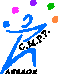 Le Centre Médico-Psycho Pédagogique  de l’Aube (10) situé à 1h30 de Paris recrute  unMédecin psychiatre ou pédopsychiatreà temps partiel (50%)  avec évolution possible vers un temps plein.Le CMPP pratique  le dépistage, le diagnostic et le traitement de différents troubles portant atteinte à la santé mentale des enfants et des adolescents.Le médecin au CMPP prescrit la prévention et les soins de certains troubles neuropsychiques et du comportement qui compromettent l’adaptation de l’enfant au milieu qui l’environne. Il en coordonne la mise en œuvre au sein d’une équipe pluridisciplinaire (psychologues, psychomotriciens, psychopédagogues, orthophonistes, secrétaire médicale). Il intervient auprès des enfants, des familles, de l’équipe soignante et des partenaires.Poste en contrat à durée indéterminée. CCN66.Pour tous renseignements contacter par téléphone le Dr Culioli, directrice médicale  ou Mme Merand, directrice du CMPP : 03.25.73.43.22Envoi des candidatures par courrier ou par mail : CMPP de l’Aube – 20 rue Coulommière – 10000 TroyesMail : contact-cmpp@assage.org